Name: _____________________________________________			Date: ______________PARRC Practice Day 1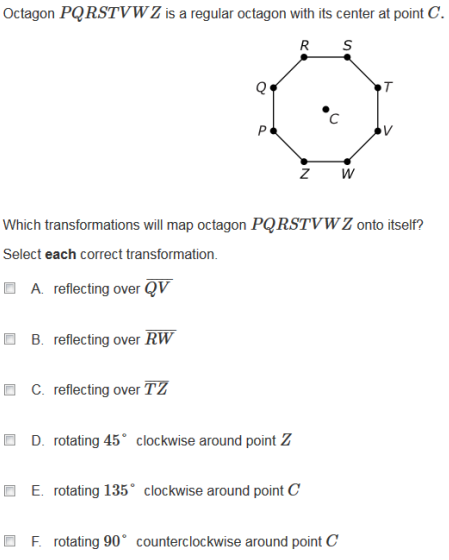 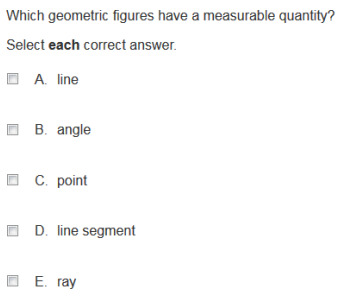 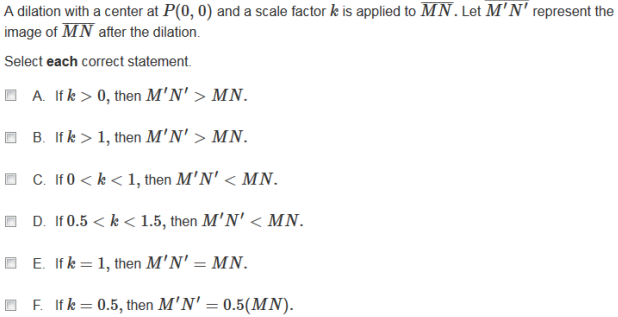 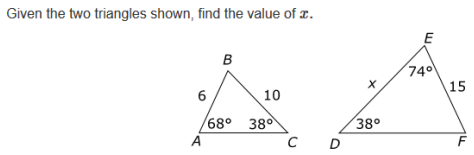 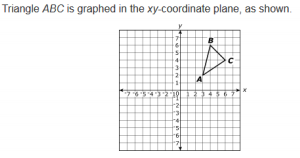 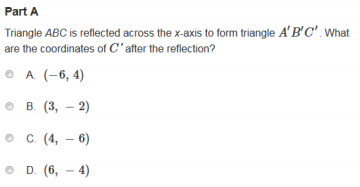 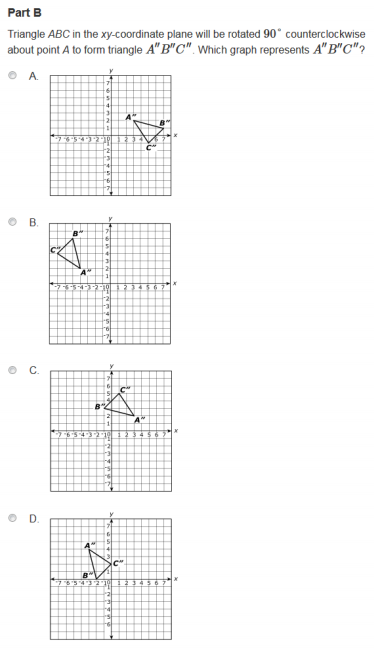 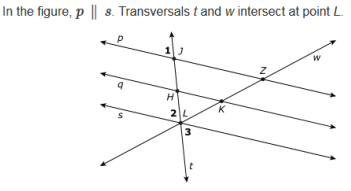 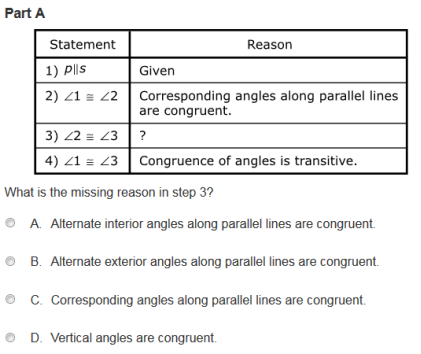 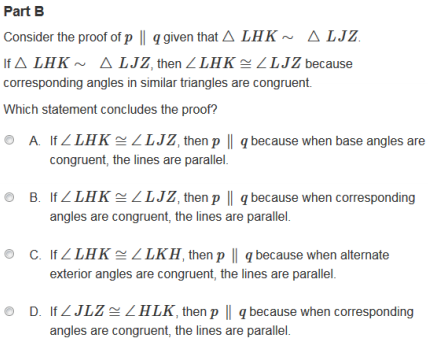 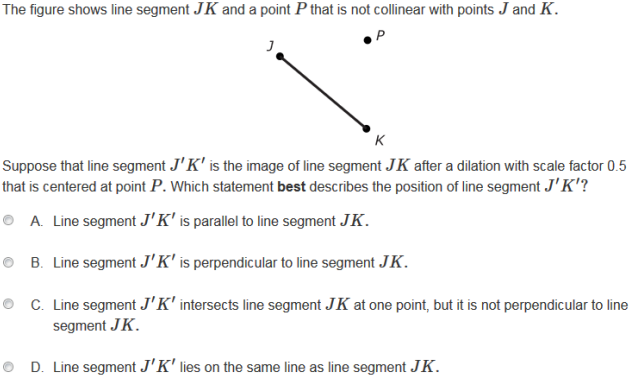 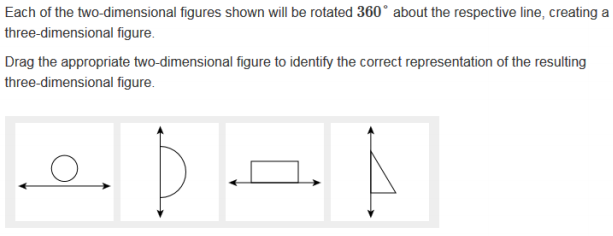 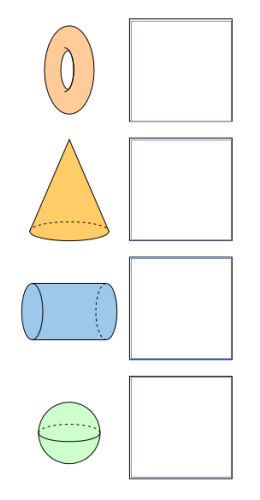 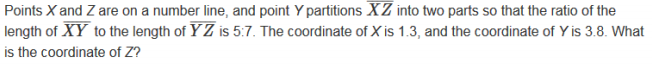 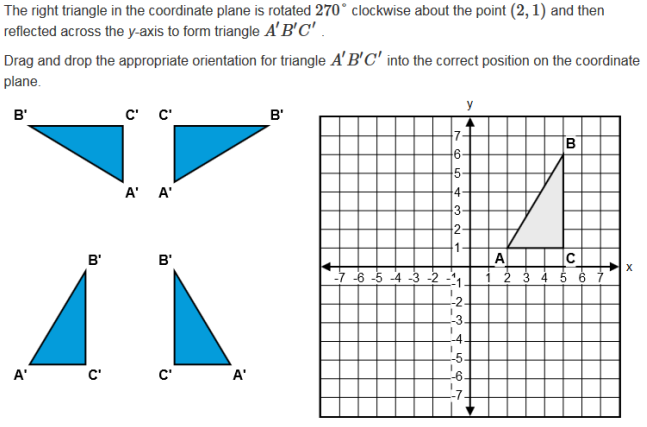 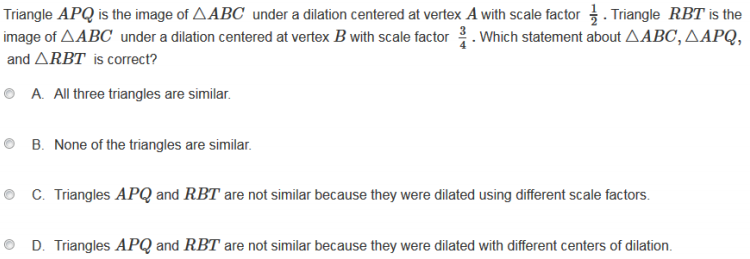 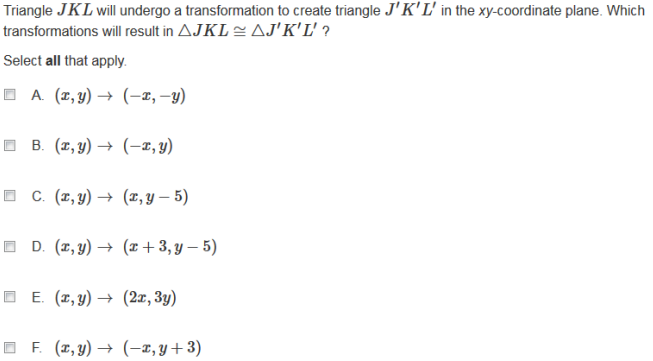 